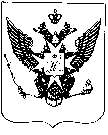 Муниципальный Советгорода ПавловскаРЕШЕНИЕот 27 мая 2015 года  								№ 7/6.1Об утверждении графика приема граждан депутатами Муниципального Советагорода Павловска В соответствии с Федеральным законом от 06.10.2003 № 131-ФЗ «Об общих принципах организации местного самоуправления в Российской Федерации», законом Санкт-Петербурга от 23.09.2009 № 420-79 «Об организации местного самоуправления в Санкт-Петербурге», ст.  33 Устава внутригородского муниципального образования Санкт-Петербурга города Павловска, для упорядочения взаимодействия депутатов Муниципального Совета города Павловска с жителями муниципального образования города Павловска,  Муниципальный Совет города Павловска РЕШИЛ:	1. Утвердить график приема граждан депутатами Муниципального Совета города Павловска на срок полномочий депутатов Муниципального  Совета города Павловска пятого созыва согласно Приложению.2. Опубликовать график приема граждан в газете «Наш Павловск» и разместить на официальном сайте.3. Контроль за исполнением настоящего решения возложить на Главу муниципального образования города Павловска.Глава муниципального образованиягорода Павловска						                                       В.В. Зибарев								Приложениек решению Муниципального Совета города Павловска от 27.05.2015 № 7/6.1ГРАФИК ПРИЕМА ГРАЖДАН ДЕПУТАТАМИМУНИЦИПАЛЬНОГО СОВЕТА ГОРОДА ПАВЛОВСКА№ п/пФИОВремя проведения приемаМесто проведения приема1.Волвенко Александр Николаевич2-й и 4-й вторник 16.00 - 18.00ул. Конюшенная, д. 2 помещение общественнных организацийтел. 465-11-432.Зибарев Валерий Викторович                          по средам16.00 - 18.00Песчаный пер., д. 11/16 Административное здание  города Павловска каб. № 263.Комлева Ирина Николаевна1-й четверг 15.00-17.00ул. Конюшенная, д. 7ЦККД «Павловск» каб. № 254.Крылов Игорь Михайлович2-й вторник 15.00 - 17.00ул. Березовая, д. 18, каб. 1065.Парамонова Ольга Альбертовнапо вторникам 16.00 - 18.00ул. Просвещения, д. 3 ДДТ «Павловский»каб. № 376.Семенова Лариса Ивановнапо понедельникам16.00 - 18.00Песчаный пер., д. 11/16 Административное здание  города Павловска каб. № 287.Филатов Юрий Владимирович1-я пятница16.00-18.00ул. Клубная, д. 1 поселок Динамо подростково-молодежный клуб «Павловчанин»8.Чайкина  Галина Васильевна3-я среда15.00-17.00ул. Госпитальная, д. 1 поликлиника № 67кабинет № 4089.Щербаков Максим Вячеславовичпо вторникам 11.00 - 13.00ул. Садовая, д. 49Дом ветеранов войны № 1